La demande nécessite l’accord du (des) directeur(s)/de la (des) directrice(s) de thèseet du directeur/de la directrice de l’unité de recherchePARTIE RÉSERVÉE AU JEUNE CHERCHEURPARTIE RÉSERVÉE AU(X) DIRECTEUR(S)/à la (aux) directrice(s) DE THÈSEEn l’absence d’argumentaire, le dossier ne sera pas examinéPARTIE réservée à la direction DE L’UNITÉANNEXE BUDGétaireMerci de compléter votre budget prévisionnel ci-dessous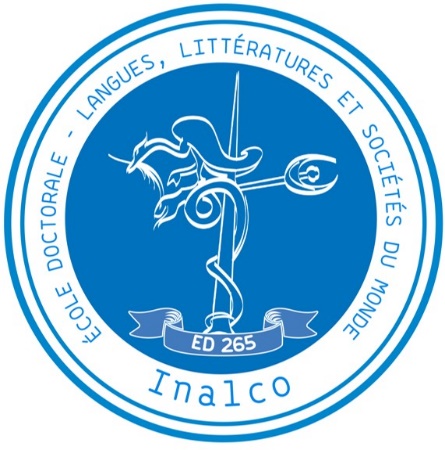 APPELS D’OFFREMOBILITÉ DOCTORALE2ème campagneMission effectuée entre le 1er juillet et le 31 décembre 2023Nom, prénom :       Nom, prénom :       Nom, prénom :       Adresse mail (consultée régulièrement) :       Adresse mail (consultée régulièrement) :       Téléphone :      Première année universitaire d’inscription en  doctorat:       Première année universitaire d’inscription en  doctorat:       Première année universitaire d’inscription en  doctorat:       Sujet de thèse :      Sujet de thèse :      Sujet de thèse :      Activité professionnelle :      Activité professionnelle :      Activité professionnelle :      VOTRE MISSIONVOTRE MISSIONVOTRE MISSIONObjet du séjour (Expliquer brièvement) :      Objet du séjour (Expliquer brièvement) :      Objet du séjour (Expliquer brièvement) :      Lieu du séjour :      Lieu du séjour :      Lieu du séjour :      Date de départ:      Date de retour :      Date de retour :      Coût total de la mission  :      Coût total de la mission  :      Coût total de la mission  :      Préciser si vous êtes hébergé(e) gracieusement :      Préciser si vous êtes hébergé(e) gracieusement :      Préciser si vous êtes hébergé(e) gracieusement :      Mme/M. :      , directeur(s)/ directrice(s) de thèsedonne un avis :  Votre argumentaire portant en particulier sur l’utilité de la mission, l’état d’avancement de la thèse, etc. :      Signature du (des) directeur(s)/de la (des) directrice(s) de thèseUnité de recherche : Unité de recherche : À combien estimez-vous le coût total de la mission ?      À combien estimez-vous le coût total de la mission ?      Montant de la participation financière de l’unité :      N° de CR :      Vos éventuels commentaires:      Vos éventuels commentaires:      Signature du directeur/de la directrice de l’unité de recherche, responsable des créditsSignature du directeur/de la directrice de l’unité de recherche, responsable des créditsDépensesDépensesRecettesRecettesRubriquesMontantRubriquesMontantFrais de transport (le plus économique)Participation de l’Unité de rechercheAvionParticipation de l’ÉDTrainAutre financementBateauAutre moyen de transportHébergementFrais d’inscription à colloqueFrais de visaAutres frais (donner le détail)Total :Total : 